How does the T3000 background database work?When you create a Building and select the Building, the background database will be automatically created in the corresponding directory of T3000 software. 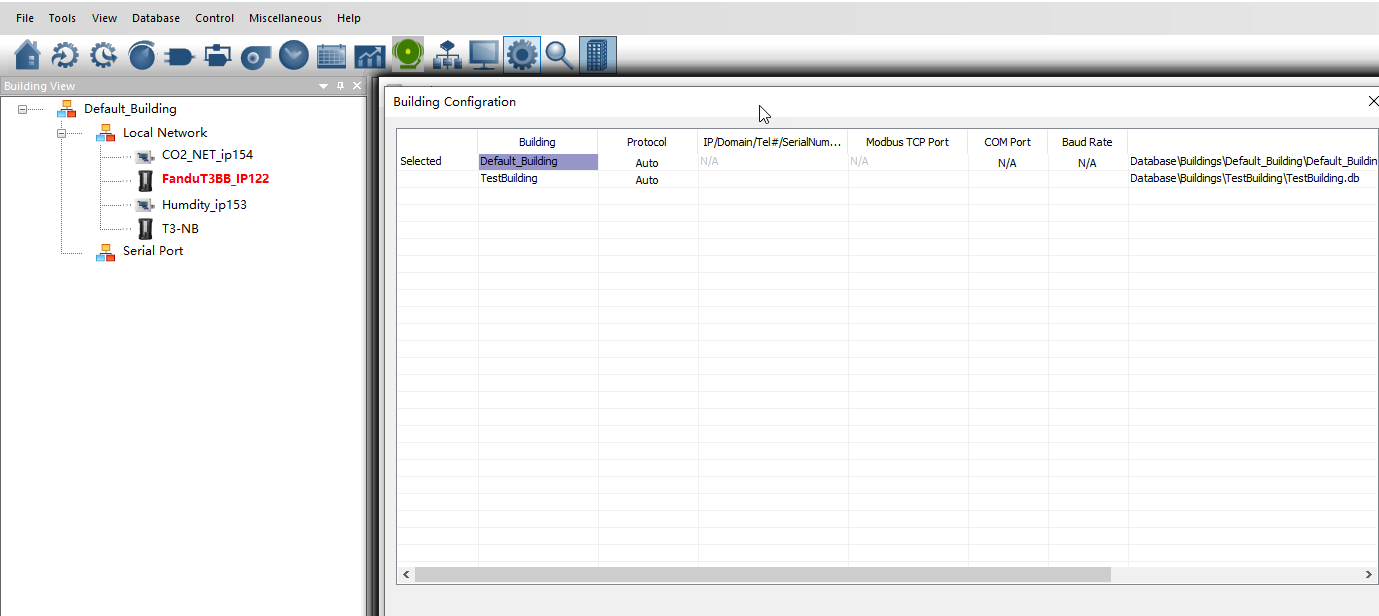 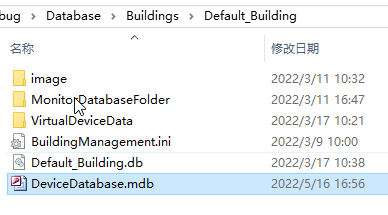 You can right click and  Add Virtual Device, For example, we added a device named T3-BB-1000194(VD)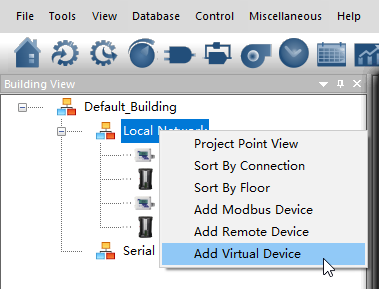 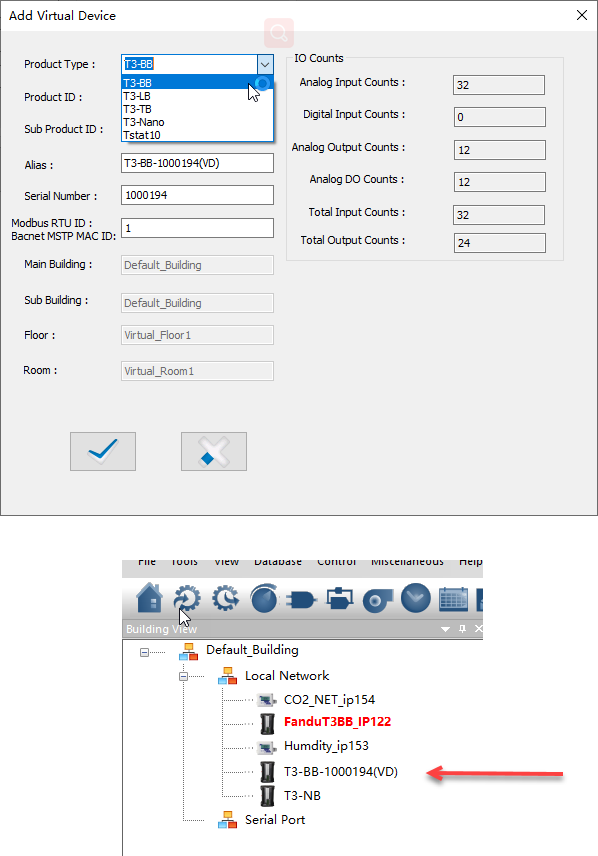 Select the virtual device (T3-BB-1000194(VD)), or select the online device in the network (FanduT3BB_IP122)All data is saved to the database, as well as binary data. (Inputs, outpus, variable, PID, Schedule, holiday, parameters)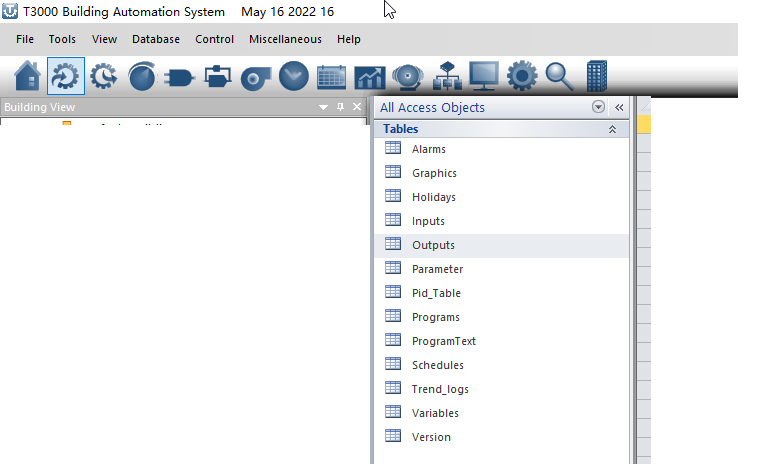 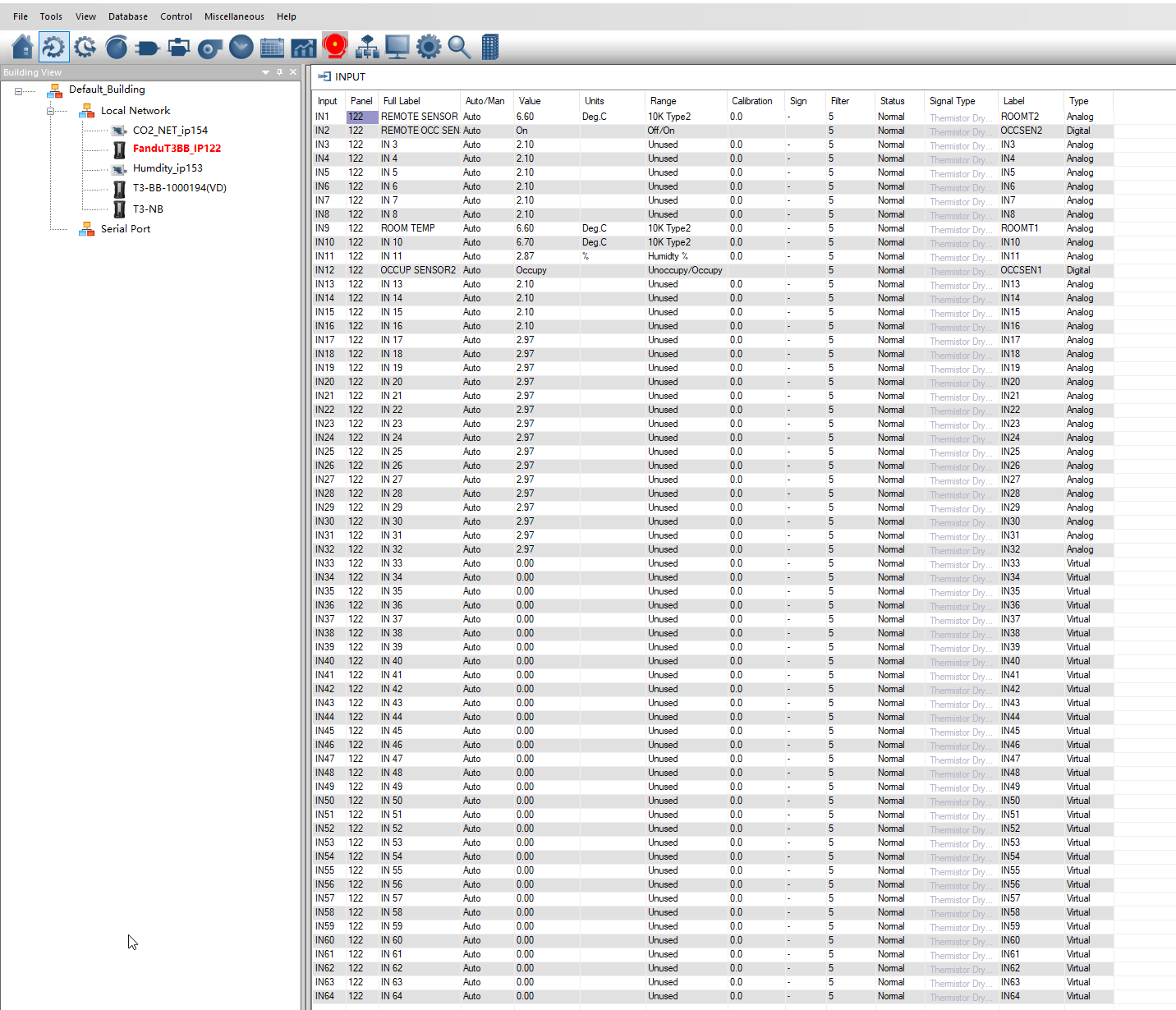 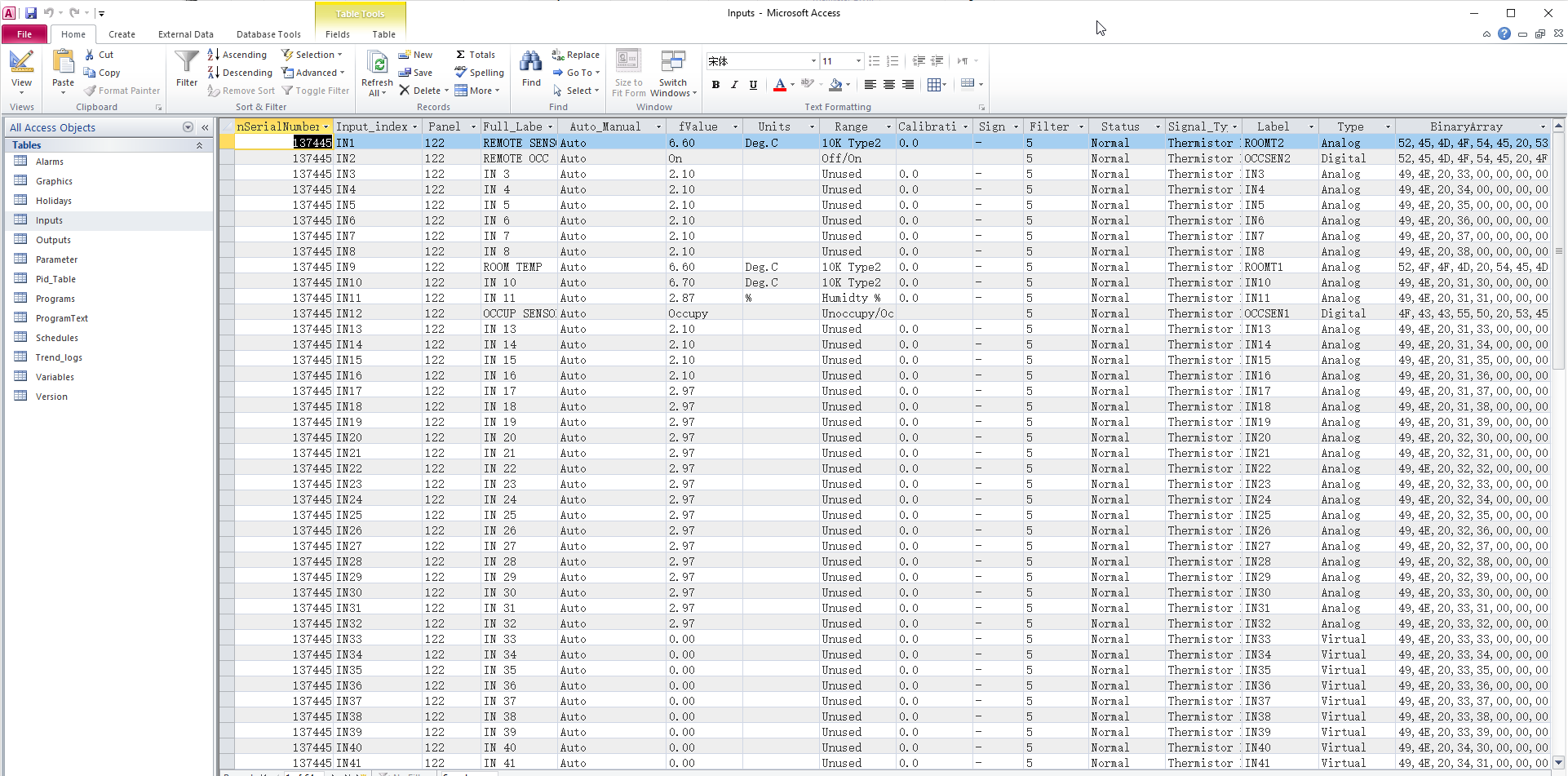 You can also use program for online or offline devices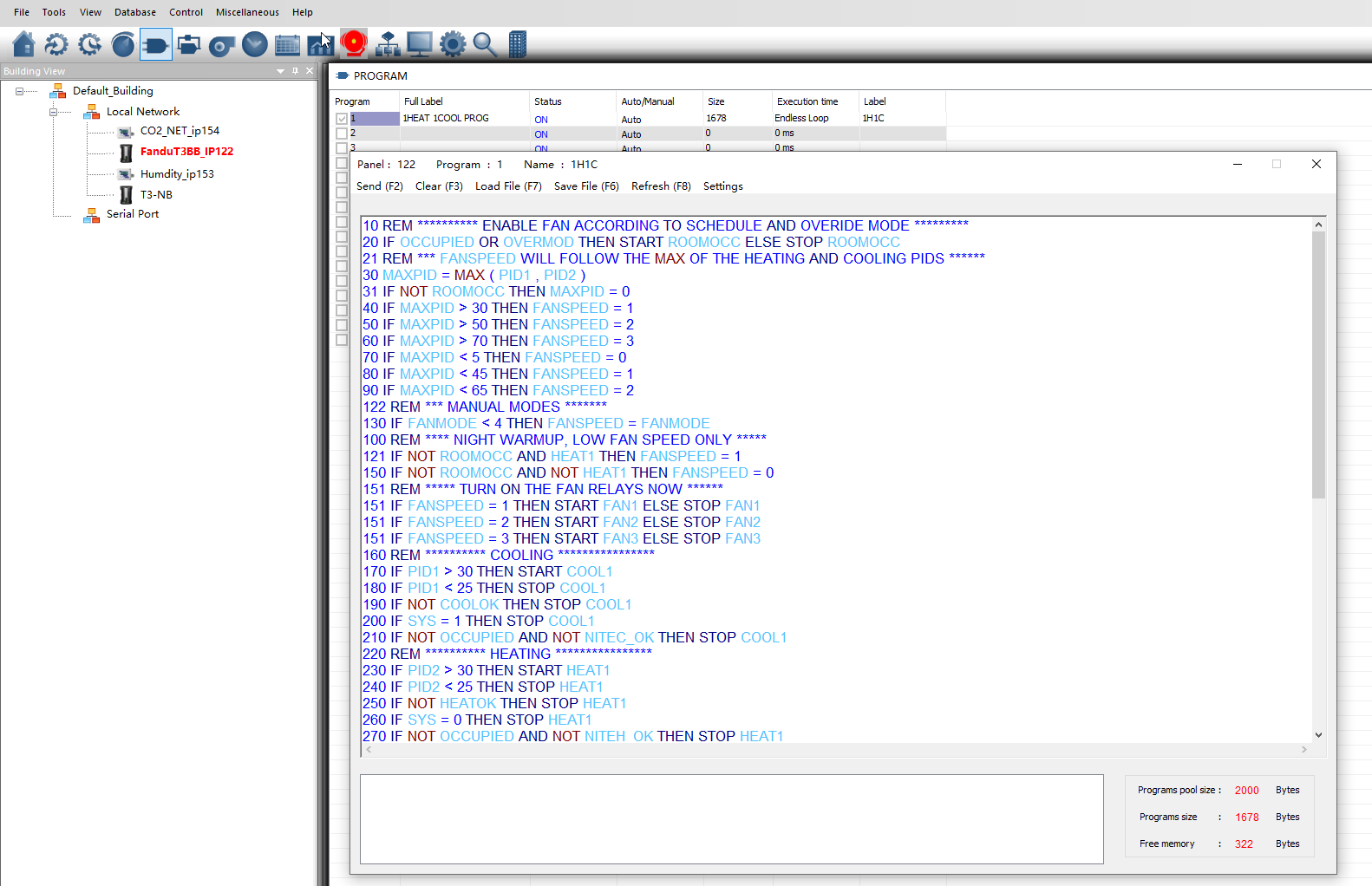 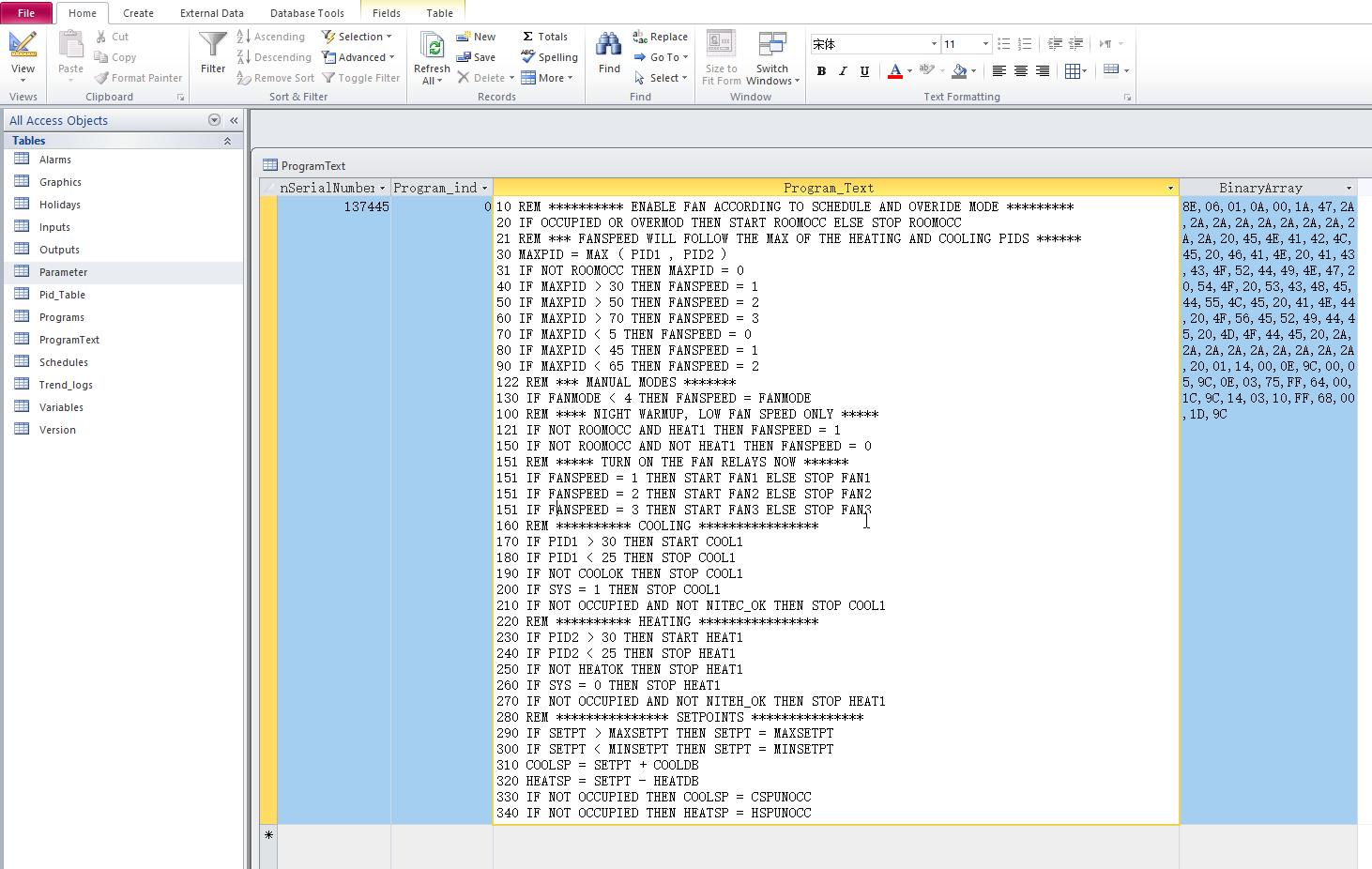 